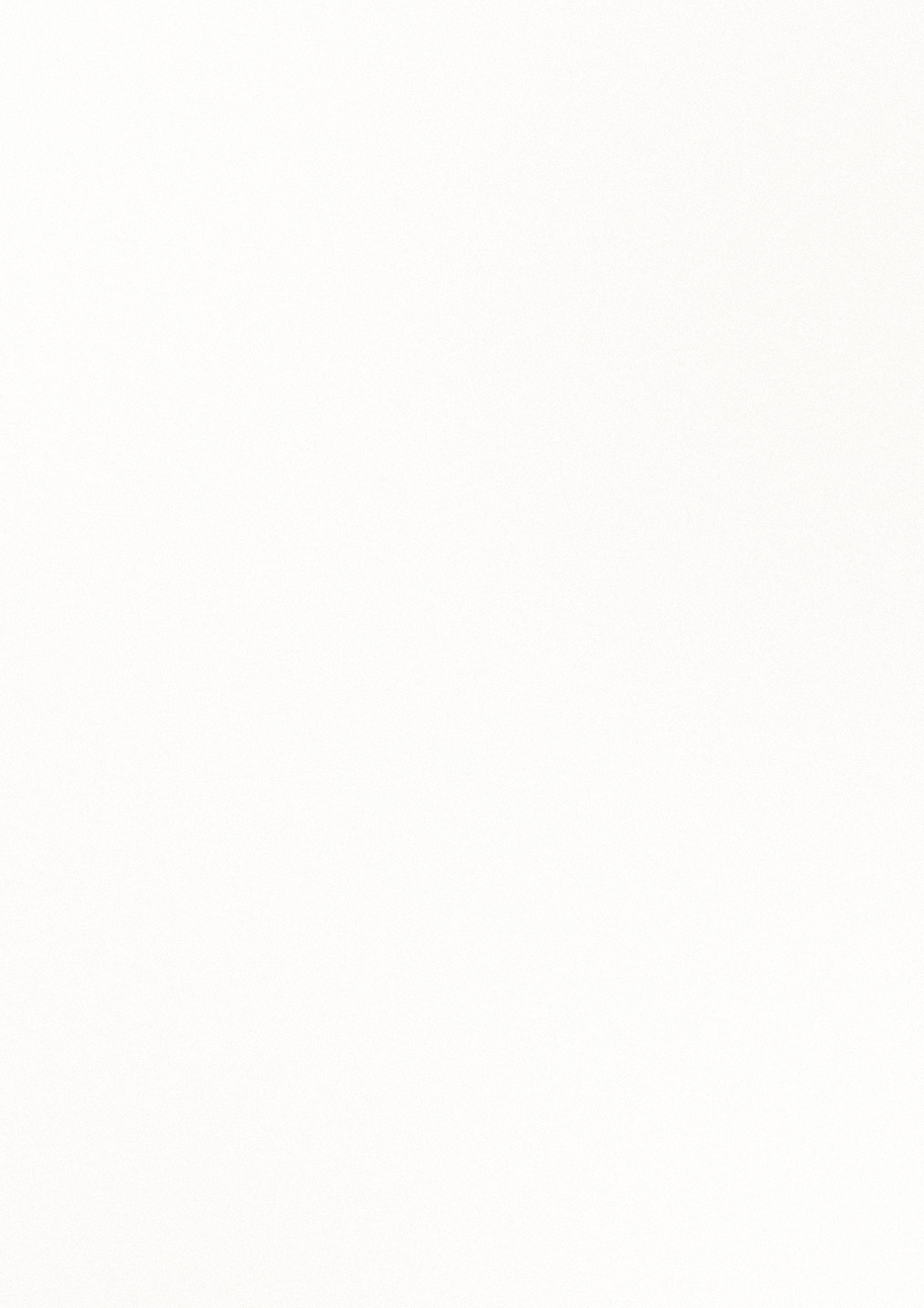 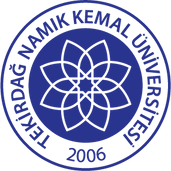 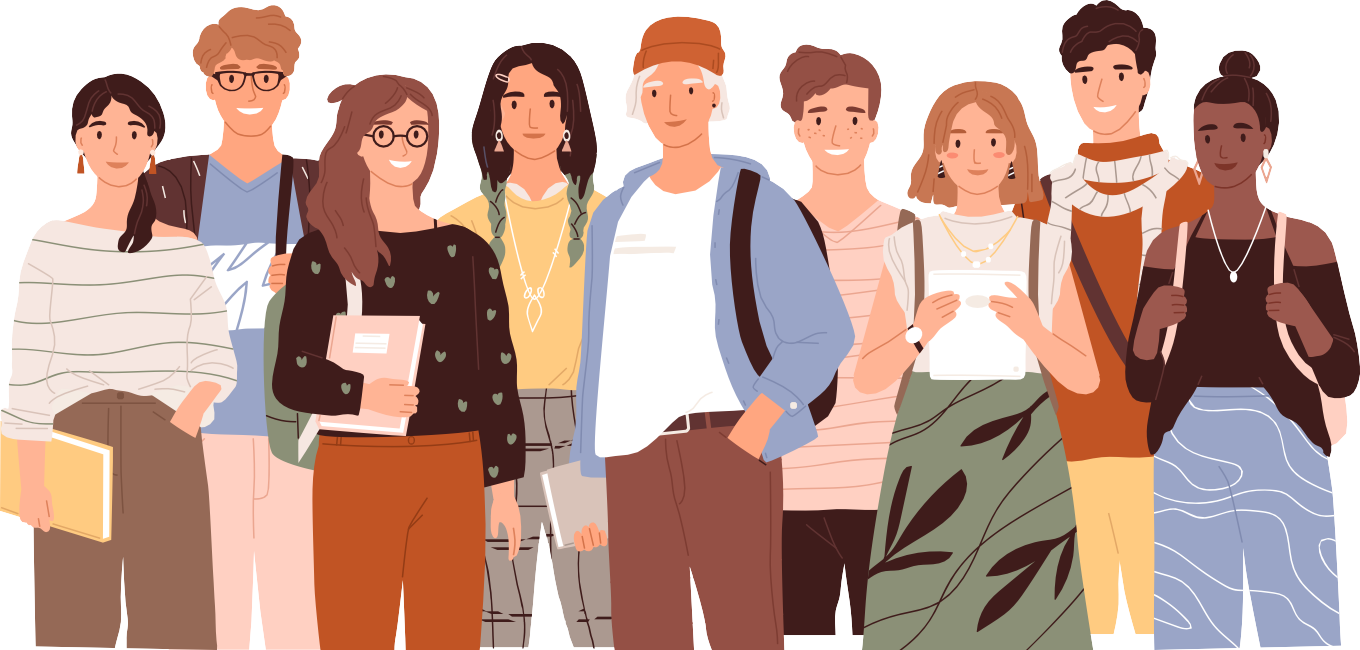 T E K İ R D A Ğ N A M I K K E M A L Ü N İ V E R İ S T E S İ S A Ğ L I K B İ L İ M L E R İ F A K Ü L T E S İA C İ L Y A R D I M V E A F E T Y Ö N E T İ M İB Ö L Ü M ÜAKADEMİK DANIŞMANLIK EL KİTABI2023-TEKİRDAĞÖNSÖZTekirdağ Namık Kemal Üniversitesi Sağlık Bilimleri Fakültesi Acil Yardım ve Afet Yönetimi Bölümü öğrencilerinin üniversite yaşamlarının başında edindikleri üniversiteye ilişkin algı, alışkanlık ve tutumlar daha sonraki öğrencilik yıllarına da yansımaktadır. Öğrencileri üniversiteye ilk adım attıkları andan itibaren doğru bilgilendirmek, yönlendirmek ve üniversite yaşamına uyum sağlamalarına yardımcı olmak önemlidir. Böylece onların bilinçli seçimlerle üniversite yaşamlarını daha etkin bir şekilde düzenlemeleri ve karar alabilmeleri desteklenmiş olacaktır. Bu destek, üniversitemizde öğretim elemanları tarafından yürütülen akademik danışmanlık ile sağlanmaktadır. Ancak, artan öğrenci sayıları, yeni eklenen değişim, yan dal, çift anadal, sertifika gibi programlar, sıkça değişen ders programları, yönetmelik ve yönergeler, akademik danışmanlığın etkin bir şekilde yürütülmesini zorlaştırmaktadır. Ayrıca, hazırlık, lisans ve lisansüstü seviyelerde öğrencilerin ihtiyaçları ve danışmandan beklentileri farklılıklar göstermektedir. Bu doğrultuda, akademik danışmanın sorumluluklarının tanımlandığı ve danışmanlığın daha etkin yürütülmesine destek olmak üzere Tekirdağ Namık Kemal Üniversitesi Sağlık Bilimleri Fakültesi Acil Yardım ve Afet Yönetimi Bölümü akademik danışmanların ve öğrencilerin faydalanabileceği kapsamlı bilgi el kitabı hazırlanmıştır.acilyardimafet@nku.edu.tr	1İÇİNDEKİLER 03 - 05AKADEMİK DANIŞMAN KİMDİR?06 - 08AKADEMİK DANIŞMANLIK SİSTEMİNDE DANIŞMANIN YÜKÜMLÜLÜKLERİ09 - 10AKADEMİK DANIŞMANLIK SİSTEMİNDE ÖťRENCİNİN YÜKÜMLÜLÜKLERİ12ACİL YARDIM VE AFET YÖNETİMİ BÖLÜMÜ AKADEMİK DANIŞMANLARIacilyardimafet@nku.edu.tr	2Akademik Danışman Kimdir?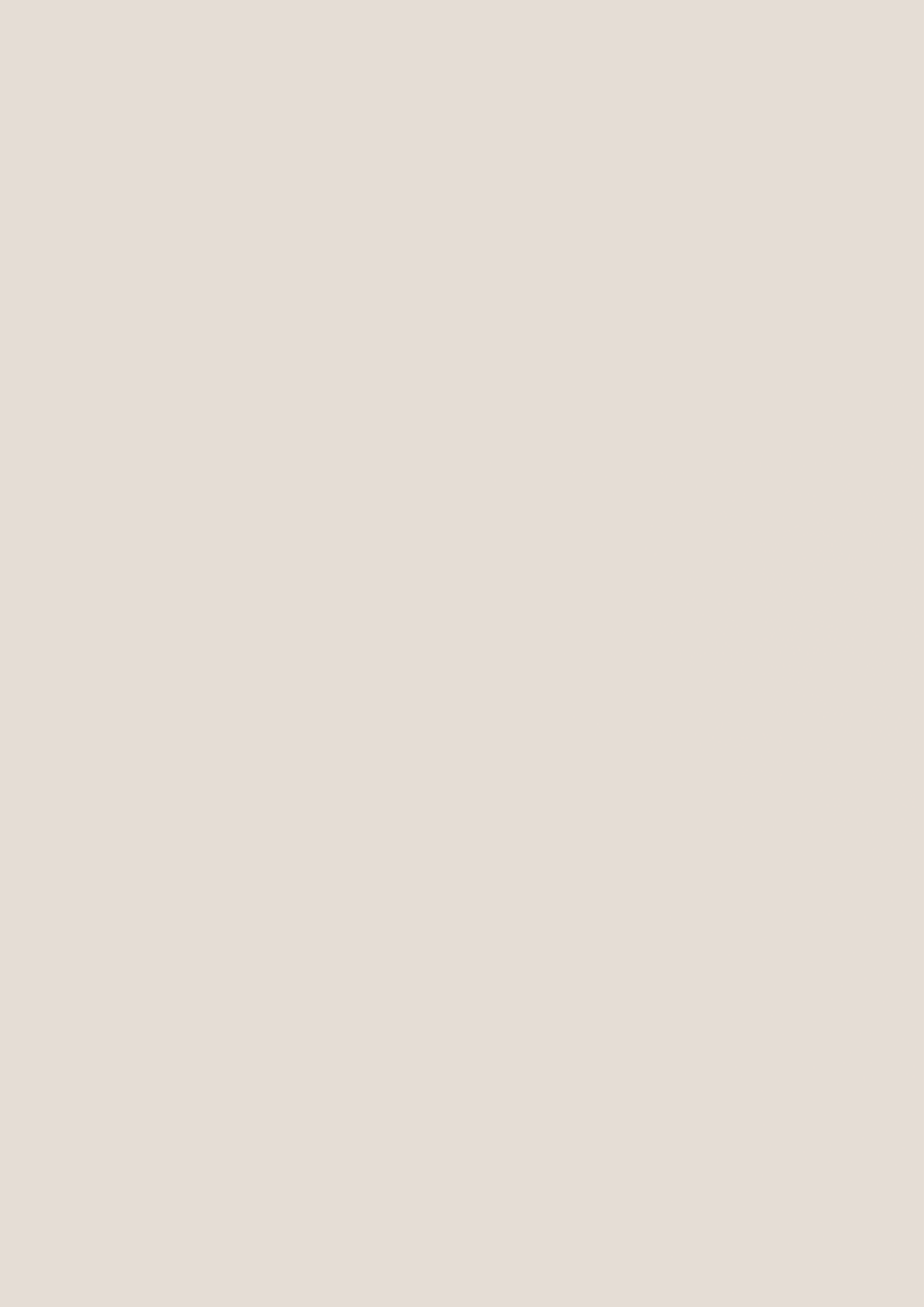 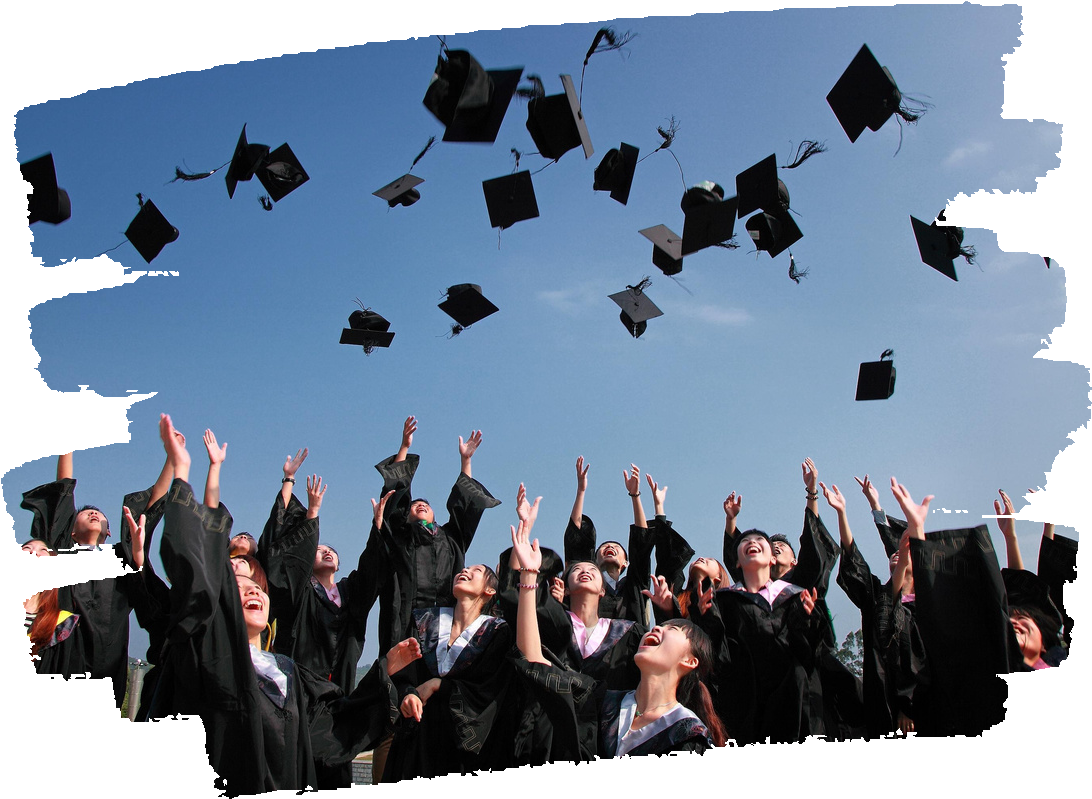 Tekirdağ Namık Kemal Üniversitesi Sağlık Bilimleri Fakültesi Acil Yardım ve Afet Yönetimi Bölümüne kayıtlı her öğrencinin ilk senesinden itibaren bir akademik danışmanı vardır. Her tür akademik konu ile ilgili öğrencilerin ilk danıştıkları kişi bu öğretim elemanıdır.Danışman, danışmanı olduğu öğrencilerini üniversite eğitiminin ve uzmanlık alanının sağladığı akademik ve profesyonel deneyimlerle ilgili olarak bilgilendirir, onlara yol göstererek fikirlerini paylaşır.Danışman, öğrencilerinin akademik performansını izler; akademik, sosyal ve kültürel çalışmalarında onlara rehberlik eder; yükseköğretim hayatına uyum sağlamalarına ve kariyer planlamalarına yardımcı olur.Danışman, öğrencilerin psikososyal gelişimlerini destekler, karşılaşabilecekleri sorunların çözümlenmesine yardımcı olur ve gerektiğinde ihtiyaç duydukları destek birimlerine yönlendirir, öğrencilere mesleki açıdan rehberlik eder ve yaşam boyu öğrenme alışkanlığı kazanmalarına katkıda bulunur.acilyardimafet@nku.edu.tr	3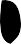 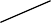 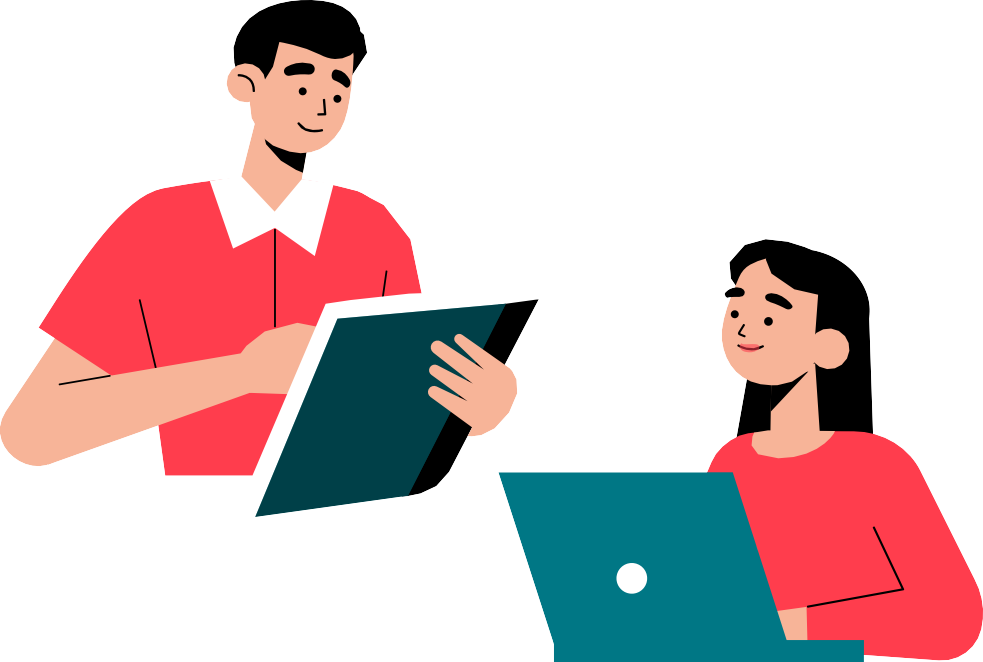 Tekirdağ Namık Kemal Üniversitesi Sağlık Bilimleri Fakültesi Acil Yardım ve Afet Yönetimi Bölümünde kayıtlı olan her öğrenciye kayıtlı olduğu bölümde görev yapan en az bir tam zamanlı öğretim üyesi veya öğretim görevlisi akademik danışman olarak atanır. Danışman olarak görev yapmakta iken akademik izin veya geçerli bir mazeret nedeniyle danışmanlık görevini yürütemeyecek olan öğretim elemanının yerine danışman atanır.Danışmanlık görevi yürüten öğretim elemanları yükseköğretime ve üniversiteye ilişkin tüm mevzuat ile birlikte birimlerin öğrencilerle ilgili aldıkları kararları ve gerçekleştirilen uygulamaları takip ederek öğrencileri bilgilendirir.acilyardimafet@nku.edu.tr	4TEKİRDAĞ NAMIK KEMAL ÜNİVERSİTESİ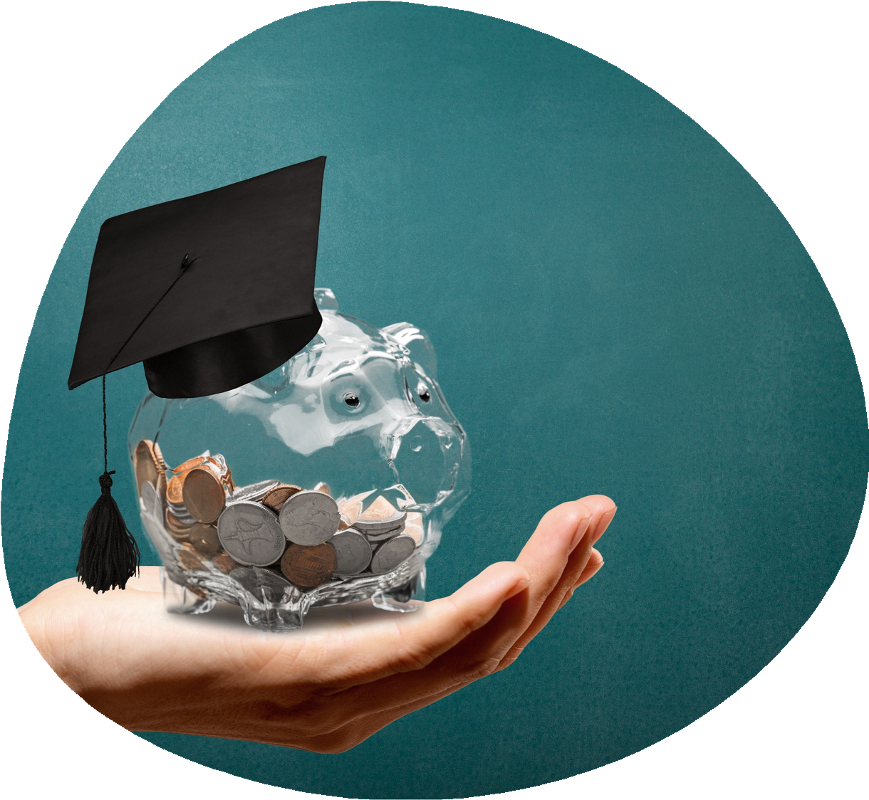 ÖNLİSANS VE LİSANS EĞİTİM-ÖĞRETİMYÖNETMELİĞİ(6)Danışman MADDE 14 – (Değişik:RG-5/7/2022-31887)(7) (1) Birimlerde her öğrenci için ilgili bölüm kurulunun önerdiği bir öğretim üyesi, öğretim üyesi bulunmadığı hallerde bir öğretim elemanı dekan/müdür tarafından akademik danışman olarak görevlendirilir. Danışman, öğrenciyi her yarıyıl/öğretim yılı başında ders seçimi sürecinde bilgilendirir ve akademik durumunu öğrenciyle birlikte inceledikten sonra kayıt olunan derse/derslere onay verir. Ayrıca danışman, öğrenciyi öğrenimi boyunca izler; Üniversite yaşamına uyum, mesleki gelişim, kariyer ve benzeri konularda bilgilendirir ve yönlendirir. Danışman, ekle/sil haftasında çalışma odasında bulunacağı saatler ile haftalık ders programını ve ofisinde bulunacağı saatleri ilan eder. Ekle/sil haftasında geçerli bir mazereti nedeniyle Üniversitede bulunamayacak olan danışman, durumunu bir dilekçeyle ilgili birim yöneticisine bildirir. Birim yöneticisi, bu danışmanın yerine geçici olarak kayıt süresince bir öğretim elemanı görevlendirir ve bunu ilgili öğrencilere duyurur.acilyardimafet@nku.edu.tr	5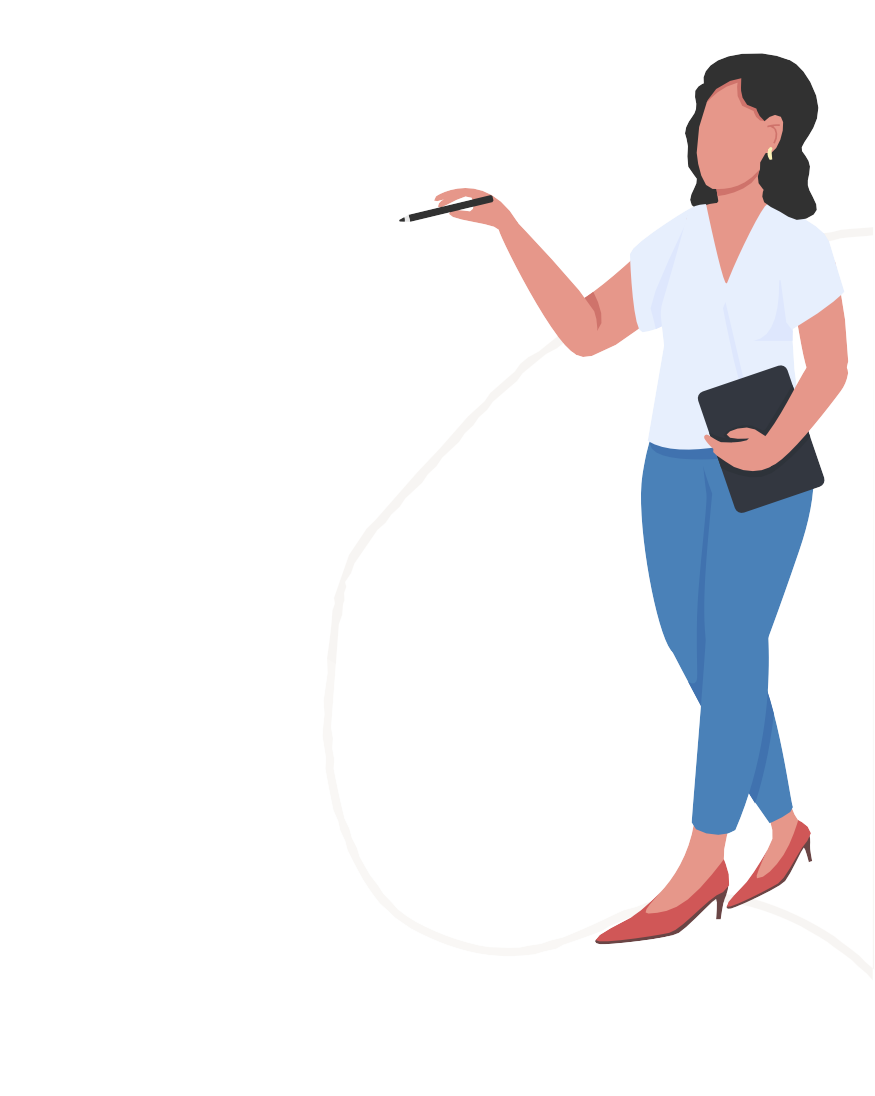 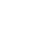 Akademik Danışmanlık Sisteminde Danışmanın YükümlülükleriDanışman, her yarıyıl başında haftalık iki saatten az olmamak üzere öğrencilerle görüşme gün ve saatleri belirler. Belirlediği gün ve saatleri Bölüm Başkanlığına iletir. Görüşme gün ve saatleri öğrencilere duyurulmak amacıyla haftalık ders programlarında gösterilir. Danışmanlık sürecinin etkin bir şekilde yürütülebilmesi için, akademik danışman öğrenci ile düzenli iletişim hâlinde olur.Danışman, danışmanlık yaptığı öğrencileri bilgilendirir ve oryantasyon programlarına katılım konusunda onları yönlendirir. Danışman, ilgili öğretim programı ve akademik gereklilikler doğrultusunda, öğrencinin ders programını uygun bir şekilde planlamasına rehberlik eder ve öğrenciyi ilgi duyduğu alanlarda seçmeli derslere yönlendirir.acilyardimafet@nku.edu.tr	6Danışman, yarıyıl başındaki kayıt sürecinde öğrencinin seçtiği dersleri ve ders programını değerlendirir, varsa gerekli düzeltmeleri yapmasını ister ve uygun bulursa onaylar. Ders kaydı sırasında öncelikle devamsız veya başarısız olunan derslere, sonrasında da geçmiş dönemlerden alınmamış derslere ve içinde bulunulan dönemden alınmamış derslere (zorunlu dersler öncelikli olmak üzere( yönlendirir.Danışman, yeni kayıt, kayıt yenileme, ders seçme, ders alma, ders ekleme, ders değiştirme, ders bırakma gibi işlemlerin yönetmeliklere, yönergelere ve kurul kararlarına uygunluğunu değerlendirir. Kayıt süreci, danışman onayı olmadan sonuçlanmaz. Kayıt onay aşamasının yüz yüze yapılması ve danışmanın ders kayıt, ders ekleme ve bırakma dönemlerinde ulaşılabilir olması beklenir.Danışman, bitirme tezi/projesi, staj, uygulama, yan dal, çift anadal ve değişim programları hakkında öğrenciye rehberlik eder. Öğrencilerin başarı durumlarını izler, eğitim-öğretim programı ile haftalık ders programına uygun şekilde ders almaya yönlendirir.Danışman, mezuniyet aşamasına gelen öğrencinin müfredatta yer alan tüm zorunlu ve seçmeli dersler, staj, minimum mezuniyet kredisi, genel not ortalaması gibi şartları tamamlayarak mezuniyet hakkı kazanıp kazanmadığını takip eder.acilyardimafet@nku.edu.tr	7Danışman, öğrencinin eğitimi süresince ve sonrasında kariyer planlaması yapma konusunda rehberlik eder.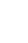 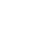 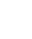 Danışman, öğrenciyi akademik konular haricindeki gereksinim ve sorunlarına yönelik olarak (maddi olanaksızlıklar, burs, vb.( üniversitedeki ilgili hizmet birimlerine yönlendirir. Danışman, kronik veya ağır hastalık, ruhsal sağlığa bağlı durumlar ve engellilik durumlarında ilgili birimler ve öğrencinin ders aldığı öğretim elemanları ile iş birliği içinde çalışır.Tekirdağ Namık Kemal Üniversitesi Sağlık Bilimleri Enstitüsü Acil Yardım ve Afet Yönetimi Anabilim Dalı Kimyasal, Biyolojik, Radyolojik, Nükleer (KBRN( ve Toksikolojik Afetler (YL( Yüksek lisans-tezli	Programı	eğitimde	ise	öğrencinin	tercihleri değerlendirilerek	öğretim üyeleri arasından atanan danışman, ders ve tez sürecinin her aşamasını birebir takip ederek gerekli yönlendirmeleri yapar.Çift anadal ve yan dal programlarına devam eden lisans öğrencilerine kayıtlı oldukları her iki programdan birer danışman atanır. Atanan danışmanlar öğrencinin akademik danışmanlığını eşgüdüm içinde yaparlar. Öğrencinin yarıyıl kayıt onayı, anadal programındaki danışman tarafından yapılır.Ulusal ve uluslararası iş birliği protokolleri kapsamında değişim öğrencisi olarak gelen/giden öğrencilerin akademik danışmanlığı, ilgili birimin değişim programı koordinatörü tarafından yürütülür. Değişim programı koordinatörü, kendi birimindeki öğrencilere değişim programlarına başvuru, devam ve program dönüşü sonrası işlemlerine rehberlik eder.acilyardimafet@nku.edu.tr	8Akademik Danışmanlık Sisteminde Öğrencinin Yükümlülükleri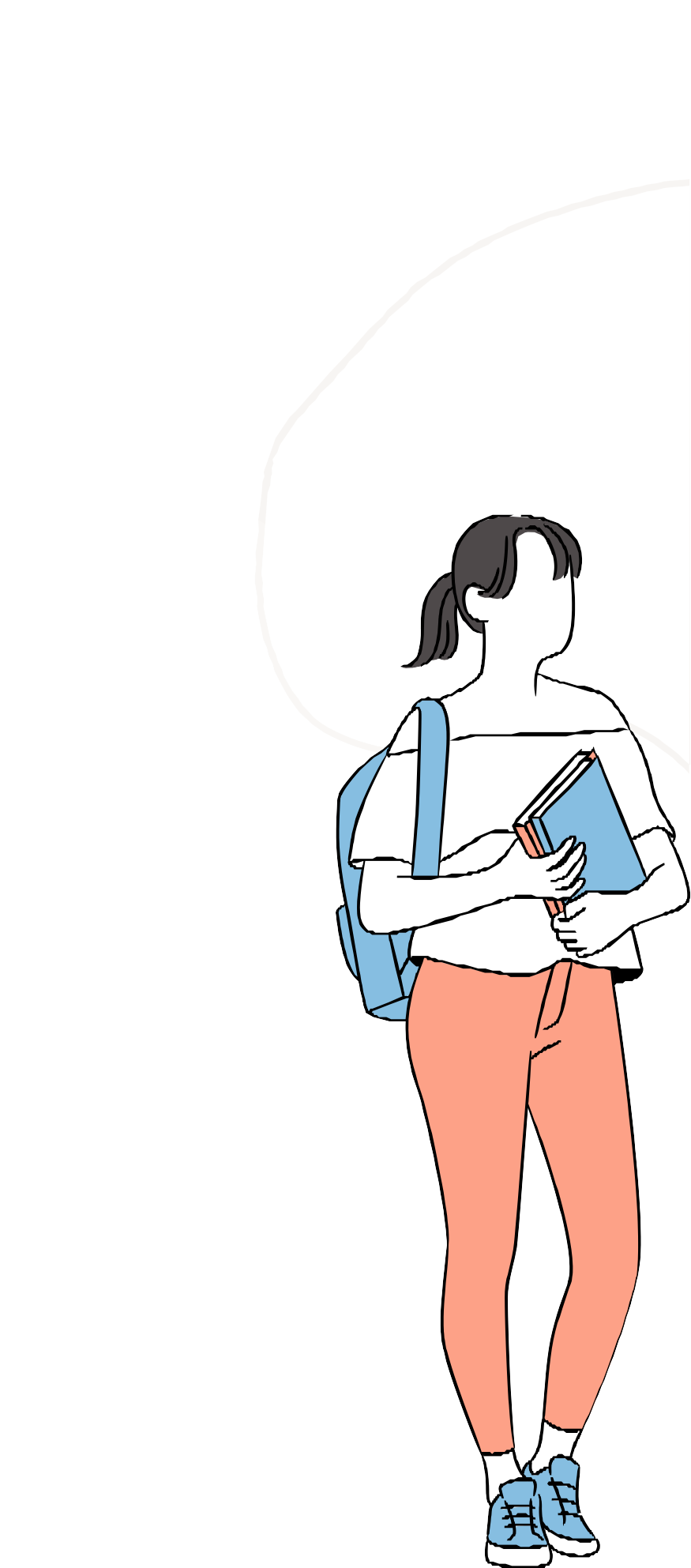 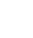 Öğrencilerin öğrencilik sürecine ilişkin hak ve sorumlukları konusunda yasal ve yönetsel düzenlemeler hakkında bilgi sahibi olması ve bunlara uygun davranması beklenir.Öğrenci, kayıt yenileme ve ders kaydı gibi süreçler hakkında	bilgilenir ve belirlenen kurallara uygun davranarak öncelikle sorumluluğun kendisinde olduğunu bilir.Ders kaydını, akademik takvimde belirtilen süre içerisinde Öğrenci Bilgi Sistemi (OBS( üzerinden yapar, ders seçimini tamamladığında onay almak üzere akademik danışmanıyla iletişime geçer. Akademik danışmanının değişiklik önerisi durumunda ders seçimini güncelleyerek tekrar danışmanın onayına sunar.acilyardimafet@nku.edu.tr	9Akademik	danışman	tarafından	yarıyıl	başında	ilan	edilen görüşme gün ve saatlerine uyar. Rutin görüşme gün ve saatleri haricinde gereksinim duyduğunda, akademik danışmanı ile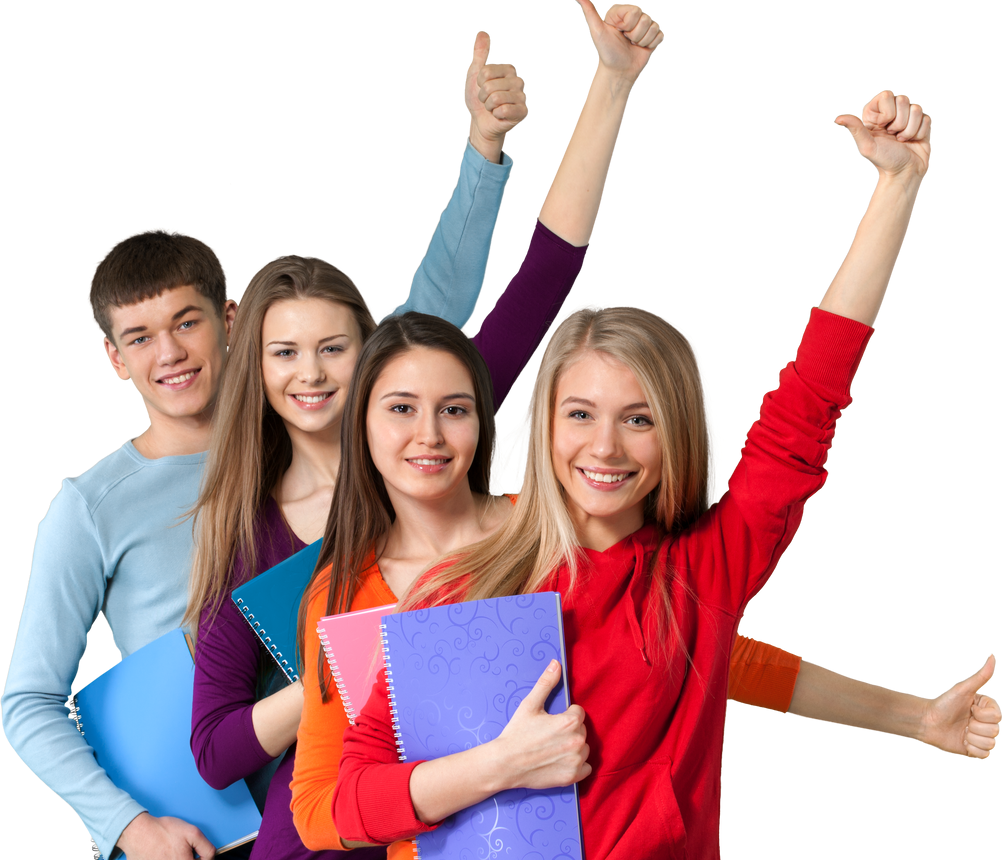 OBS üzerinden iletişime geçerek randevu alır.Danışmanın görev kapsamına giren konularda ilk olarak danışmanına başvurur. Danışmanı ve OBS’deki bilgilerini güncel tutar.acilyardimafet@nku.edu.tr	10Tekirdağ Namık Kemal Üniversitesi Sağlık Bilimleri Fakültesi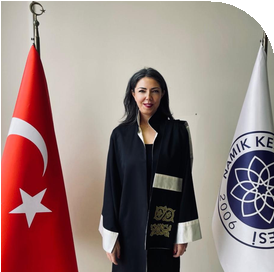 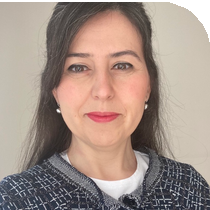 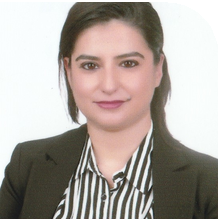 Acil Yardım ve Afet YönetimiBölümüA K A D E M İ K  D A N I Ş M A N L A R IDoç. Dr. AYŞE HANDAN DÖKMECİ (0282) 250 - 3105-3138hdokmeci@nku.edu.trDoç. Dr. FEYZA ÇAĞLA ORAN (0282) 250 - 3140foran@nku.edu.trDr. Öğr. Üyesi NURCAN BIÇAKÇI (0282) 250 - 3130nbicakci@nku.edu.tracilyardimafet@nku.edu.tr	17